Southern Tier Parents Against Common Core (STPACC)Find us on Facebook. Find on FB: Stop Common Core in New York; or atwww.stopccinnys.comCommon Core is standardization; a one size fits all system for all children. It is a top-down and centrally controlled system that removes creativity and learning. All students are taught the same at the same level [regardless of needs]. Special education students are taught at physical age, not cognitive age. Common Core is a race to the middle…a race to mediocrity. 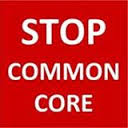                                       Getting an education is personal. The                                      learning experience for each child is                                       different. The focus of CCSS is not on the                                      uniqueness of each child…it means                                       disregarding individual character traits in                                      favor of making sure all meet.Conquer the Core: Advocating for the Restoration of Individualized EducationFACTS TO KNOW ON COMMON CORE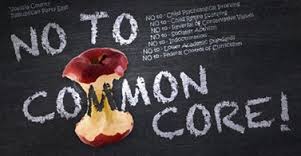 Common Core sets a rigid set of permanent expectations for every grade with tightly instructional timelines and curriculums.Common Core was backmapped from a description of 12th grade college ready skills. Children develop at different rates.The Common Core Standards are NOT as rigorous. Math skills are delayed by 2 years [Algebra 1 is moved from 8th grade to 9th grade]. There is a reduction of 70% in classic literature [non-fiction, poetry, and drama] under Common Core. The focus is on informational texts [pamphlets, speeches and parts of narrative works].  Common Core restricts a teacher’s ability to be creative, to adapt curriculum to the needs of students as  teachers are forced to teach from scripted modules.NYS is putting CC in preK which forces 3 and 4 years to sit, do worksheets, and be read non-fiction text instead of learning through play and interaction.